VJERONAUKZADATAK: PREPIŠI NASLOV U BILJEŽNICU I NACRTAJ ISUSA NA KRIŽU.ISUS UMIRE NA KRIŽU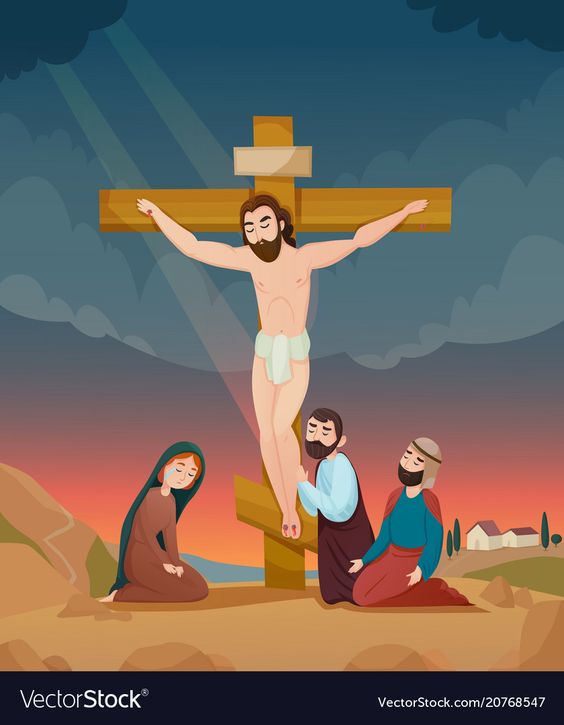 